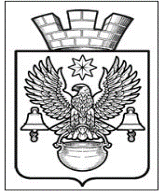 ПОСТАНОВЛЕНИЕАДМИНИСТРАЦИИ КОТЕЛЬНИКОВСКОГО ГОРОДСКОГО ПОСЕЛЕНИЯКОТЕЛЬНИКОВСКОГО МУНИЦИПАЛЬНОГО   РАЙОНАВОЛГОГРАДСКОЙ ОБЛАСТИот 31.10.2017                                                               № 899Об утверждении Порядка принятия решения об утверждении документации по планировке территории, предусматривающей размещение объекта местного значения Котельниковского городского поселения Котельниковского муниципального района Волгоградской области, финансирование строительства, реконструкции которого осуществляется полностью за счет средств бюджета Котельниковского городского поселения и размещение которого планируется на территориях двух и более поселений, имеющих общую границу, в границах муниципального района, подготовленной в том числе лицами, указанными в пунктах 3 и 4 части 1.1 статьи 45 Градостроительного кодекса Российской ФедерацииРуководствуясь  ст. 45, 46 Градостроительного кодекса Российской Федерации, Федеральным законом Российской Федерации от 06 октября 2003 г. N 131-ФЗ "Об общих принципах организации местного самоуправления в Российской Федерации", Уставом Котельниковского городского поселения, администрация Котельниковского городского поселения  ПОСТАНОВЛЯЕТ:Утвердить прилагаемый Порядок принятия решения об утверждении документации по планировке территории, предусматривающей размещение объекта местного значения Котельниковского городского поселения Котельниковского муниципального района Волгоградской области, финансирование строительства, реконструкции которого осуществляется полностью за счет средств бюджета Котельниковского городского поселения и размещение которого планируется на территориях двух и более поселений, имеющих общую границу, в границах муниципального района, подготовленной в том числе лицами, указанными в пунктах 3 и 4 части 1.1 статьи 45 Градостроительного кодекса Российской Федерации (далее - Порядок), согласно приложению №1.Контроль за исполнением постановления возложить на заместителя главы Котельниковского городского поселения П. Н. Шишков.Настоящее постановление вступает в силу со дня подписания и подлежит размещению на официальном сайте администрации Котельниковского городского поселения.Глава Котельниковского                                                                                                                     городского поселения                                                                                           А. Л. ФедоровПриложение 1
к постановлению
         администрации                                                                                                                                    Котельниковского                                                                                                                                                      городского поселения                                                                                                                                                          от 31.10.2017г. №899Порядокпринятия решения об утверждении документации по планировке территории, предусматривающей размещение объекта местного значения Котельниковского городского поселения Котельниковского муниципального района Волгоградской области, финансирование строительства, реконструкции которого осуществляется полностью за счет средств бюджета Котельниковского городского поселения и размещение которого планируется на территориях двух и более поселений, имеющих общую границу, в границах муниципального района, подготовленной в том числе лицами, указанными в пунктах 3 и 4 части 1.1 статьи 45 Градостроительного кодекса Российской Федерации1. Общие положения1.1. Настоящий Порядок разработан в соответствии со статьями 45, 46 Градостроительного кодекса Российской Федерации (далее - ГрК РФ) с целью регулирования застройки территории Котельниковского городского поселения Котельниковского муниципального района Волгоградской области и устанавливает процедуру утверждения документации по планировке территории, предусматривающей размещение объекта местного значения Котельниковского городского поселения Котельниковского муниципального района Волгоградской области, финансирование строительства, реконструкции которого осуществляется полностью за счет средств бюджета Котельниковского городского поселения и размещение которого планируется на территориях двух и более поселений, имеющих общую границу, в границах муниципального района (далее - документация по планировке территории).1.2. Настоящий Порядок распространяется на утверждение документации по планировке территории, подготовленной лицами, указанными в пунктах 3 и 4 части 1.1 статьи 45 Градостроительного кодекса Российской Федерации.1.3. Настоящий Порядок не применяется при утверждении градостроительного плана земельного участка.1.4. Подготовка документации по планировке территории, разрабатываемой на основании решения администрации Котельниковского городского поселения осуществляется в соответствии с постановлением администрации Котельниковского городского поселения, устанавливающим порядок подготовки документации по планировке территории, разрабатываемой на основании решений органа местного самоуправления и утверждается с соблюдением требований настоящего Порядка.2. Порядок принятия решения об утверждении документации2.1. Утверждение документации по планировке территории, в том числе подготовленной самостоятельно лицами, указанными в пунктах 3 и 4 части 1.1 статьи 45 ГрК РФ, осуществляется при условии реализации процедуры ее согласования с органами местного самоуправления поселений, на территориях которых планируется строительство, реконструкция объекта местного значения Котельниковского городского поселения, в соответствии с настоящим Порядком.2.2. Документация по планировке территории, указанная в пункте 1.1 настоящего Порядка, подлежит направлению на бумажном и электронном носителе с сопроводительным письмом администрации Котельниковского городского поселения по средством почтового отправления заказным письмом с уведомлением о вручении и на адрес электронной почты органов местного самоуправления поселений, на территориях которых планируется строительство, реконструкция объекта местного значения Котельниковского городского поселения, не позднее одного рабочего дня со дня поступления в администрацию Котельниковского городского поселения на утверждение документации от лиц, указанных в пунктах 3 и 4 части 1.1 статьи 45 ГрК РФ, от разрабатывавших документацию подведомственных администрации Котельниковского городского поселения муниципальных (бюджетных или автономных) учреждений либо привлекаемых администрацией Котельниковского городского поселения или подведомственными ей муниципальными (бюджетными и автономными) учреждениями на основании муниципального контракта, заключенного в соответствии с законодательством Российской Федерации о контрактной системе в сфере закупок товаров, работ, услуг для обеспечения государственных и муниципальных нужд, иных лиц, а в случае, если подготовка документации выполнялась администрацией Котельниковского городского поселения самостоятельно - со дня окончания разработки документации.2.3. Орган местного самоуправления поселения осуществляет проверку документации по планировке территории на соответствие требованиям, установленным частью 10 статьи 45 Градостроительного кодекса Российской Федерации.По результатам проверки указанный орган принимает соответствующее решение о направлении документации по планировке территории главе поселения или об отклонении такой документации и о направлении ее на доработку.2.4.  Предоставление согласования или отказа в согласовании документации по планировке территории администрации Котельниковского городского поселения осуществляется органами местного самоуправления поселений, на территориях которых планируются строительство, реконструкция объекта местного значения Котельниковского городского поселения, в течение 20 рабочих дней со дня поступления им указанной документации.В случае неполучения администрацией Котельниковского городского поселения ответа о согласовании документации по планировке территории либо отказе в согласовании документации по планировке территории от органов, указанных в абзаце первом настоящего пункта, любым доступным способом в течение срока, установленного абзацем первым настоящего пункта, документация считается согласованной.2.5. Документация по планировке территории утверждается постановлением администрации Котельниковского городского поселения не позднее двух рабочих дней по истечении срока, установленного пунктом 2.4.  настоящего Порядка.2.6. В случае отказа в согласовании документации по планировке территории одним или несколькими органами местного самоуправления поселений, на территориях которых планируется строительство, реконструкция объекта местного значения Котельниковского городского поселения, утверждение документации по планировке территории осуществляется уполномоченным органом местного самоуправления Котельниковского муниципального района с учетом результатов рассмотрения разногласий согласительной комиссией, состав и порядок работы которой устанавливаются Правительством Российской Федерации.